باسمه تعالی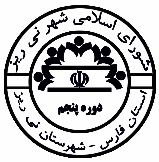 شورای اسلامی شهر نی ریزحاضرین در جلسه  :  مسعود لایقمند , احمد پاک نژاد , محمد رضا شاهمرادی , سجاد شاهسونی , اسماعیل طوسی ، محمد جابری ,غایبین جلسه:اصغر ماهوتیشماره214/ص/96تاریخ1396/06/20پیوستنداردعنوان جلسهبررسی نامه های وارده و تعامل با اداره کار ، تعاون و رفاه اجتماعیبررسی نامه های وارده و تعامل با اداره کار ، تعاون و رفاه اجتماعیبررسی نامه های وارده و تعامل با اداره کار ، تعاون و رفاه اجتماعینوع جلسهعادیشماره جلسه4تاریخ جلسه1396/06/20ساعت شروع20:30دستور جلسهتصمیمات اتخاذ شدهامضا کنندگان